Publicado en Barcelona el 20/07/2016 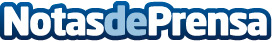 La revolución de los juguetes eróticosEl mundo de los juguetes eróticos ha dado un giro radical en los últimos años, dando paso a una gran cantidad de posibilidades que prometen aumentar la diversión en pareja o en solitarioDatos de contacto:JuanNota de prensa publicada en: https://www.notasdeprensa.es/5-juguetes-eroticos-revolucionarios_1 Categorias: Sociedad Entretenimiento http://www.notasdeprensa.es